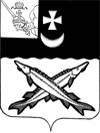    Заключениена проект  решения    Совета  сельского поселения Артюшинское о внесении изменений в решение Совета сельского поселения Артюшинское от 15.12.2017 № 38 «О бюджете  сельского  поселения  Артюшинское на 2018 год и плановый период 2019 и 2020 годов»                                                                                   от 11 апреля  2018 года Экспертиза проекта решения проведена на основании  п.11 статьи 12 Положения о контрольно-счетной комиссии района, утвержденного решением Представительного Собрания района от 27.02.2008  № 50 (с учетом внесенных изменений и дополнений). В результате экспертизы установлено:          Проектом решения предлагается утвердить основные характеристики бюджета поселения на 2018 год:         - общий объем доходов в сумме 10522,2 тыс. руб.,  что больше ранее утвержденного на 282,1 тыс. руб.;         - общий объем расходов в сумме 10729,1 тыс. руб., что больше ранее утвержденного объема расходов на 282,1 тыс. руб.;         - дефицит бюджета поселения предусмотрен  в сумме 206,9 тыс. руб.  или 9,4% от общего объема доходов без учета объема безвозмездных поступлений и поступлений налоговых доходов по дополнительным нормативам отчислений (за счет входящего остатка собственных доходов на начало года).          Приложение 1 «Источники внутреннего финансирования дефицита бюджета поселения на 2018 год и плановый период 2019 и 2020 годов» предлагается изложить в новой редакции.Предусмотрено изменение остатков  средств на счетах по учету средств  бюджета поселения, дефицит в размере 206,9 тыс. руб.Нарушений ст.92.1 и ст.96 Бюджетного кодекса РФ при установлении размера дефицита не установлено.	Приложение 2 «Объем доходов бюджета сельского поселения Артюшинское  на 2018 год и плановый период 2019-2020 годов», формируемый за счет налоговых и неналоговых доходов, а также безвозмездных поступлений изложить в новой редакции, увеличив объем доходов на  2018 год на  282,1  тыс. руб. за счет:1)  увеличения  поступлений собственных доходов поселения на 47,8 тыс. руб. Проектом предусмотрены плановые назначения по доходам от реализации иного имущества, находящегося в собственности сельских поселений (постановление администрации поселения  об утверждении плана приватизации от  10.04.2018   № 32  с предполагаемым доходом от реализации автомобиля  47,8 тыс. руб.);2)  дотаций бюджетам сельских поселений на поддержку мер по обеспечению сбалансированности  бюджетов на сумму 83,4 тыс. руб. (уведомление  Финансового управления района от 15.03.2018 №76, решение Представительного Собрания района от 27.03.2018 №23);3) субсидии  бюджетам  сельских поселений в сумме 150,0 тыс. руб. на реализацию мероприятий  проекта «Народный бюджет»  за счет средств областного бюджета (уведомление Департамента  финансов Вологодской области от 15.03.2018 №11).         В приложении 5 «Распределение бюджетных ассигнований по разделам, подразделам классификации расходов на 2018 год и плановый период 2019 и 2020 годов», 6 «Распределение бюджетных ассигнований по разделам, подразделам, целевым статьям и видам расходов в ведомственной структуре расходов бюджета поселения на 2018 год и плановый период 2019 и 2020 годов» предусмотрено внести изменения в расходную часть бюджета поселения, увеличив объем расходов в 2018 году на сумму  282,1  тыс. руб., из них:1) по  разделу 01 «Общегосударственные вопросы»:- по подразделу 0104 «функционирование Правительства Российской Федерации, высших исполнительных органов государственной власти субъектов Российской Федерации, местных администраций» на 14,1 тыс. руб. Основанием для увеличения  бюджетных ассигнований по расходам на иные межбюджетные трансферты являются  заключенные дополнительные соглашения  о передаче части полномочий по вопросам местного значения на  уровень района (прилагаются);- по подразделу 0113 « другие общегосударственные вопросы» на 34,6 тыс. руб.   Планируются расходы на  межевание  земельных участков в целях реализации ФЗ  ВО от 08.04.2015 №3627  «О бесплатном предоставлении в собственность отдельным категориям граждан земельных участков, находящихся в государственной или муниципальной собственности, на территории Вологодской области» и на оплату услуг по подготовке технического плана  нежилого здания.
2) по разделу «Культура, кинематография» подразделу 0804 «другие вопросы в области культуры, кинематографии»  на 50,0 тыс. руб.  на реализацию проекта «Народный бюджет» софинансирование   за счет  средств областного бюджета, а также предлагается произвести внутреннее перераспределение  бюджетных ассигнований в разделе с целью уточнения отражения расходов;3) по разделу 10 «Социальная политика» подразделу 1001 «пенсионное обеспечение» на 83,4 тыс. руб. на  социальные выплаты гражданам, кроме  публичных нормативных социальных выплат. 4) по разделу 11 «Физическая культура и спорт» подразделу 1101 «Физическая культура» на 100,0 тыс. руб. на реализацию проекта «Народный бюджет» софинансирование   за счет  средств областного бюджета. В приложение 7 «Распределение средств на реализацию муниципальной программы «Развитие территории сельского поселения Артюшинское  на 2018-2020 годы» планируется внесение  изменения в части увеличения бюджетных ассигнований на реализацию 5 мероприятия, направленного  на развитие физической культуры и спорта в сумме 100,0 тыс. руб. Приложение 8 «Межбюджетные трансферты, передаваемые бюджету Белозерского муниципального района в связи с осуществлением органами местного  самоуправления Белозерского муниципального района полномочий по  вопросам местного значения в соответствии  с заключенными соглашениями на 2018 год» откорректировано с учетом заключенных дополнительных соглашений  о передаче части полномочий  с уровня поселений  на уровень района. Изменения коснулись  трех направлений:-   на осуществление   полномочий по правовому обеспечению деятельности органов местного самоуправления поселения;- осуществление полномочий по организации формирования, утверждения, исполнения бюджета поселения и по организации работы по установлению, изменению и отмене местных налогов и сборов поселения;- на осуществление полномочий  по осуществлению внутреннего муниципального финансового контроля.Выводы:Представленный проект решения Совета сельского поселения Артюшинское  о внесении изменений и дополнений в решение Совета сельского поселения Артюшинское от 15.12.2017 № 38 «О бюджете сельского  поселения Артюшинское на 2018 год и плановый период 2019 и 2020 годов» разработан в соответствии  Положением о бюджетном процессе в  сельском поселении Артюшинское, нарушений бюджетного законодательства  не установлено. Проект решения  рекомендован к принятию.Председатель контрольно-счетной комиссии Белозерского муниципального района:                        Н.А.Спажева